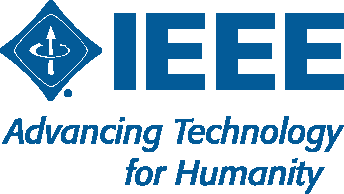 Please use the fonts featured in the template, as they are aligned with brand guidelines. Headline
SubheadCity, State – Date (MM/DD/YYYY format) -- IEEE, the world's largest technical professional organization dedicated to advancing technology for humanity, announced today that ….About IEEEIEEE is the world’s largest technical professional organization dedicated to advancing technology for the benefit of humanity. Through its highly cited publications, conferences, technology standards, and professional and educational activities, IEEE is the trusted voice on a wide variety of areas ranging from aerospace systems, computers and telecommunications to biomedical engineering, electric power and consumer electronics. Learn more at http://www.ieee.org.  